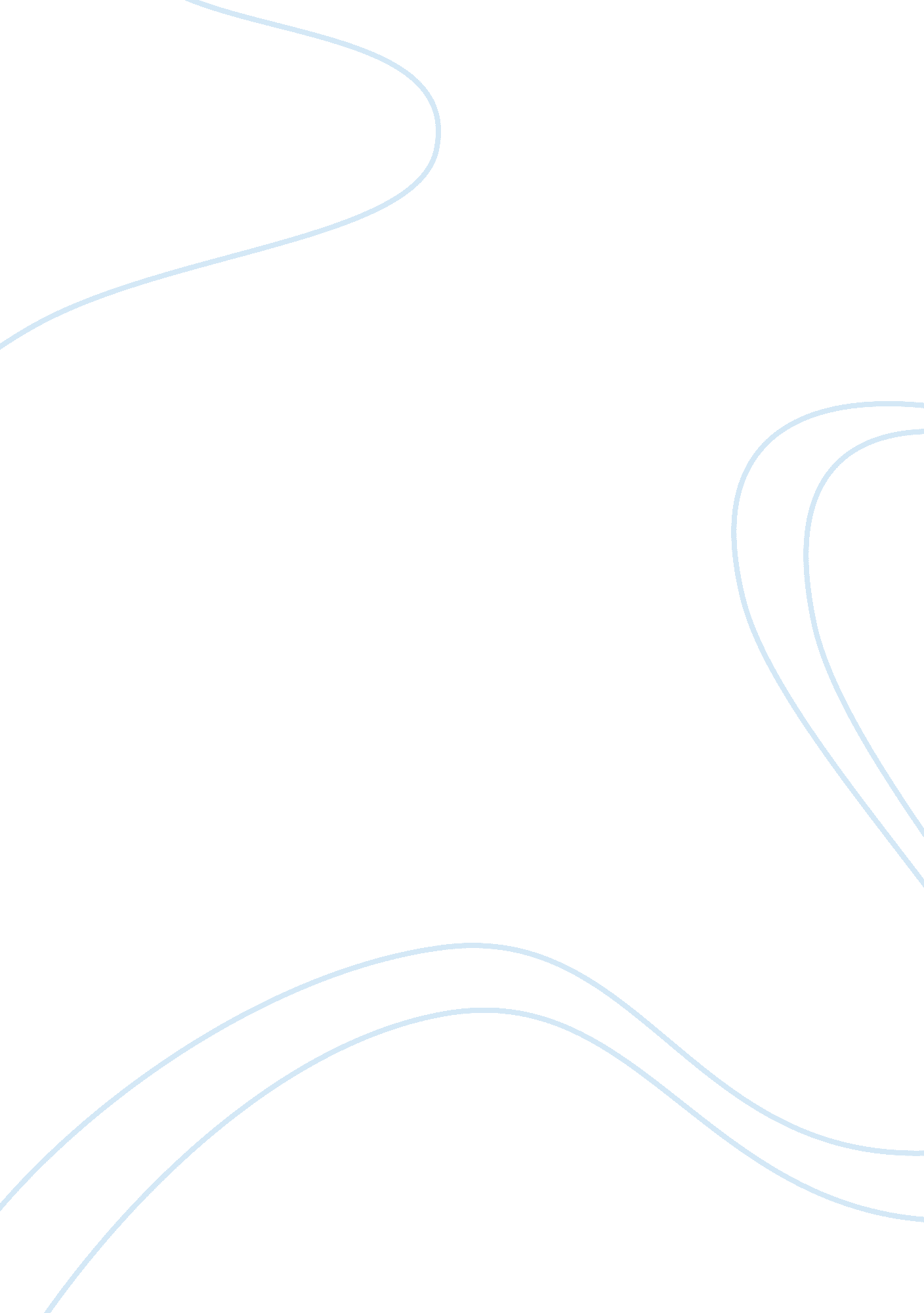 Defining and analysing trespass torts philosophy essay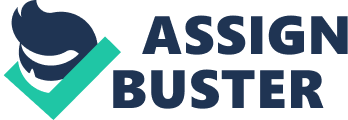 Tort Law initiated in England with the action of trespass. Initially trespass was any illegal and wrongful conduct which directly causing injuries or losses; in contemporary modern law trespass is an unlawful and unauthorized entry upon earth. A trespass gives the aggrieved and distressed to the party right which is to bring a civil lawsuit and collects the damages as compensation and reimbursement for the interference and for any harm endured. A trespass is an intentional tort and, in the few conditions the circumstances, can be punished as an offense crime. There are three kinds of trespass, the first trespass of a person which is whether to as person intention is an essential element which varies by jurisdiction. Below English conclusion, Letang v Cooper purpose is required to sustain and maintain a trespass to the person which causes an action; in the deficiency and absence of intent, negligence is the suitable and appropriate tort. In other jurisdictions, enough to sustain a trespass to the person is gross negligence, such as when a defendant negligently activates an automobile and strikes to the plaintiff with a great strength. “ To be presumed the intent from the act itself.”( . Baker, 1991, Killian, 2004) commonly, it consists of three parts in trespass to the person torts: assault, false imprisonment and battery. In the statute of different common law jurisdictions, assault is together a crime and a tort. Commonly, a person hand over on criminal assault if he purposefully, decisively , knowingly, intentionally , or irresponsibly inflicts bodily wound injury upon another and if he negligently imposes bodily injury upon another by means of unsafe and dangerous weapon; or if during physical danger, he places fear of imminent on another in severe bodily injury. When a person who commits tortuous assault he is engage in “ any action of nature to excite an anxiety and apprehension of battery [bodily injury].”( Robert’s River Rides v, 1994)In several jurisdictions, there is no necessity that actual physical violence results simply the “ the danger of unwanted touching of the victim” be sufficient to maintain an assault claim (Banks v. Fritsch, 2001). Well battery is “ any intentional and unpermitted element that contact with the plaintiff person’s or anything fond to it and basically identified with it” The elements of battery in ordinary law concludes by jurisdiction. In the United States, the American Law Institute’s Restatement of Torts presents a general rule to establish and determine liability for battery (Restatement of Torts). False imprisonment is distinct as “ unlawful obstruction or deprivation of freedom from restraint of movement. Expediently, the American Law Institute’s Restatement of Torts condenses the false imprisonment liabilities which analysis into a four point test whereas; the defendant propose is to confine the plaintiff, well this is not required in Commonwealth jurisdictions, the plaintiff is conscious and conscious of the confinement, where the presser rejects this requirement (Torts [4th ed], 11), the plaintiff does not assent to the confinements, the confinement wasn’t otherwise privileged. In modern world the law trespass is most commonly used to describe the intentional and unlawful assaults of another’s actual property. An action for trespass can be preserved by the owner or anyone else who has a lawful right to live in the actual and real property, for example the apartment building owner, a occupant, or a member of the occupant’s family. The act can be maintained against to anyone who gets in the way with the right of tenure or ownership or possession, whether the assault is by a person or by something that a person has sets in the motion. Such as a huntsman who enters fields where hunting is prohibited is a trespasser, and so as a company that flings rocks onto the neighboring land when it is blowing. Every unlawful opening against another’s property is trespass, even if no harm is completed to the property. A person who has an accurate right to come against the land may become a trespasser by consigning unlawful acts after opening entry. Such as, to walk up a mail carrier has a privilege the sidewalk at a classified private home but it is not permitted or entitled to go throughout the front door. A person who enters in the property with permission but stays longer after he has been told to leave also commits is a trespass. Furthermore, an impostor cannot defend himself in a trespass acts by showing that the plaintiff did not have an entirely and valid legal right to the property. For this the reason for all of these policy rules is that the action of trespass survives to prevent the breaches of the harmony by protecting the quiet control possession of actual property. In a trespass act, the plaintiff does not have to demonstrate the defendant plan intended to trespass but only that he intended to do anything caused the trespass. It is no justification that the trespasser incorrectly believed that he was not doing as such wrong or that he did not recognize to understand the wrong. A child can be a trespasser, as like people can whose consideration is that he was on his own land. Injury towards the property is not essential for the defendant to be responsible as guilt of trespass, even though the quantity of damages rewarded will commonly reflect to the extent of the harm which is done to the property. Such as, a person could sue birdwatchers who encroached against his land but would probably obtain only ostensible damages. A farmer who discovers more than a few persons cutting down important hardwood trees for firewood could get a more substantial quantity in damages. Trespassers are in charge of responsible for nearly all the consequences and penalties of their unlawful opening entries, including those that could not have been predictable or are as the result of nothing more unlawful than the trespass is itself. Such as, if a trespasser very carefully lights a fire in the stove of a lake cabin and an error fault is in the stove cause the cabin to burn it down, it can be held liable for the fire damage as the trespasser. While the technological difference between the trespass and negligence is in case of actions which has no procedural consequence today. There are still theoretical distinctions between the two issues which have not yet be solved or determined, and most probably never will be resolved. The theoretical problems concerning the issues of negligent assaults of the claimants interest and at this was historically a trespass tort, there is an tendency today which is to say that in example of such cases only the torts of negligence and should not applied trespass. Though, the destruction does have some sensible and practical effects as in the subject of limitation periods. The laws draw a difference in mean to more easily understand by philologists than by ordinary common citizen between an assault and battery. Assault is an action which causes to another person to capture infliction of criminal unlawful force on to the other person. Assault and battery both are forms of trespass to the person torts. Other form of trespass to the person is a false imprisonment which is an illegal imposition of restraint against another’s freedom of movement from an exacting particular place. There is one more kind of trespass, which is dedicated with no force, and is identified by the name of trespass on the case. This is not commonly known by the name of trespass. In the case the subsequent rules differentiate the injuries which are denominated trespasses, that is: an injury determines whether it is a trespass, due to observe must be the nature of the right which is affected. A incorrect with strength can only be obtainable to the complete rights of personal liberty and security, and to those of corporeal property; those of physical condition health, standing reputation and in incorporeal property, jointly with the rights of relative persons which are, speaking strictly, incompetent of being injured with aggression violence, because the subject matter to which they narrate, survives in either case only in idea, and is not to be handled or seen. Exclusion to this rule, though, frequently acquires in the very occurrence of injuries to the relative rights of persons; and wrongs obtainable to these last are commonly denominated trespasses, that is, injuries with strength. Those wrongs unaccompanied are distinguished as trespasses the instant consequences and penalties of which are injurious to the plaintiff; if the damage continued or sustained is an isolated remote consequence of the act, the injury falls below the quantity denomination of trespass on the case. The first right in the relation to a person is in privacy isolation and personal affairs is the base against the remaining rights exist. This right to privacy isolation in ones private matters has been prolonged to include a broader series of securities further than the usual the physical violation of freedom and trespass; it now communicate emotions, beliefs, thoughts, ideas and a variety of form of human appearance expression (Book Nothing to Hide, Mark R KeelerI, 2006). The discussion during the founding period also makes it clear that two rights serve as the foundation for all others property and contract. Certainly the author (John Locke) who was thinking to found its way of declaration to the heart condensed all rights to property: “ Lives Liberties and Estates, which calls by the general Name and Property.” It should barely surprise, ahead reflection, which Locke and the Americans Founders would think in a way. Finally, to have the civil liberties to life, liberty and the chase and pursuit of happiness is to be “ at liberty entitled” on those things, to hold “ title” of them, and to be capable to “ claim” that others may not “ obtain” them from us. The language of rights indicates that rights and property are inextricably linked: our property in our” lives, freedom, liberties, and lands” is all are rights about. This determines what are our natural rights are by bringing out the many shapes the property we have in ourselves and in the world can take it, from life to liberty of act is to freedom from trespass upon our person or property. All are amongst our natural rights then. Both liberties (of an action) and resistances (from the torts or offenses of others), both have property as their bases. In common, whether in the area of religion, appearance or faith or commercial action or privacy or whatsoever, we are free to enjoying what is theirs. Generally understood the property is the bases of all our accepted natural rights. Implementing those rights reliable with the rights to the others, we may chase happiness in any way that we really wish. (Book Market liberalism, Boaz and Crane, 1993). In addition women in custody under the Act for mental disorder could not be required into a system of independent with her in mental situation. This is not to help to be the mentally ineffectual and so the necessary caesarean part was a trespass to her person (Ian Peate, Cathy Hamilton, 2008). The tort of misfeasance in public has had a substantial considerable resurgence since the 1980s after having declared deceased in the early twentieth century. In Australia, the civil liability government following the 2002 tort reforms process have had a vital impact on proceedings against public establishments and authorities and the public executives who force them, and there emerge to have been a unexpected increasing in the number of filings of cases in misfeasance in public work office which by indentation of being an intentional tort lie to the outside of civil liability which acts regimes. The tort raises very interesting issues of taxonomy as because it cuts across the public or private divide and as of its personal nature. 